ИГРИ ЗА НАЙ-МАЛКИТЕРАЗНОЦВЕТНИ КАТИНАРЧЕТА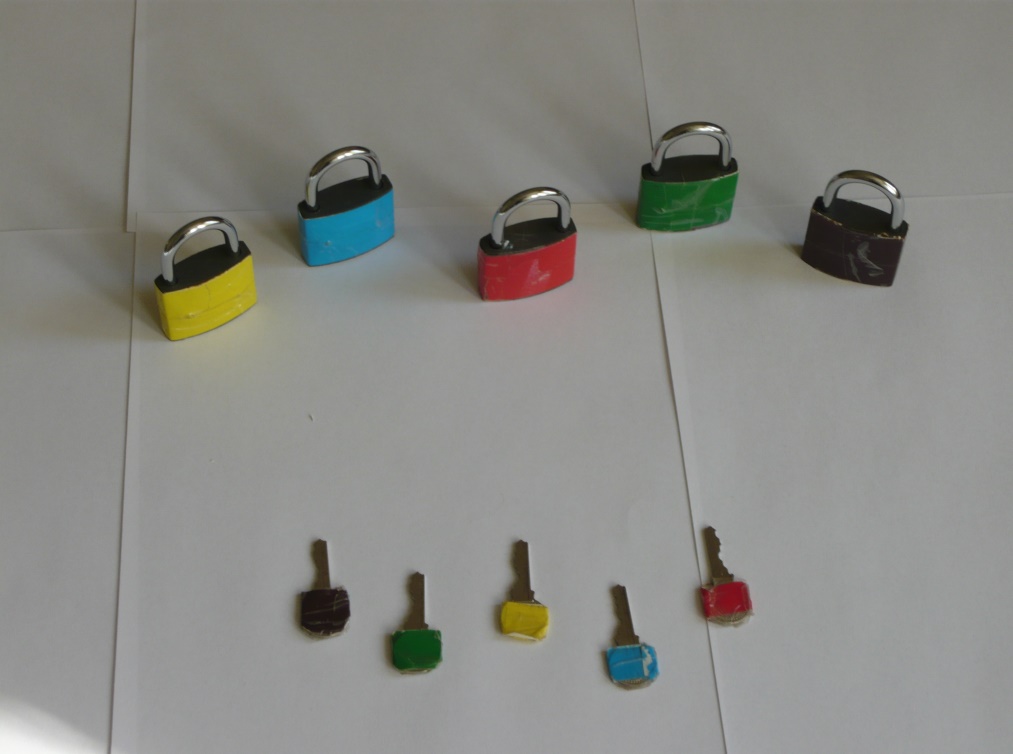 Задача.  Вземи ключе, назови цвета, намери и отключи същия по цвят катинар.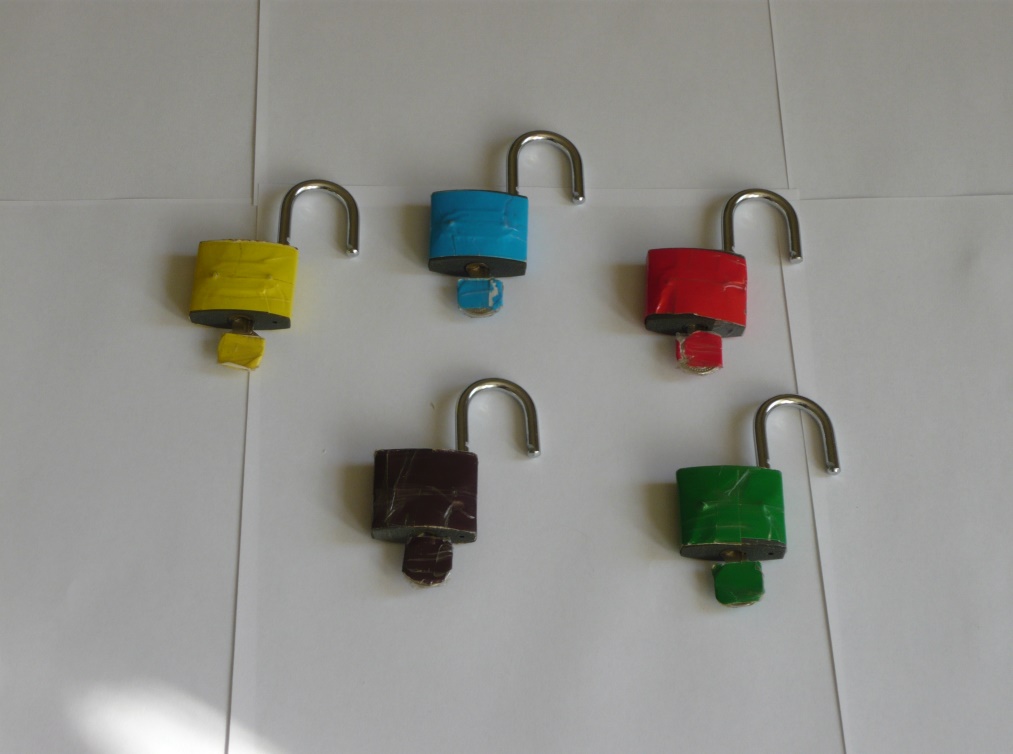 Изготвил: Коста Славчев